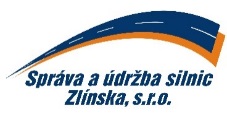 objednávka číslo: OV-94/2018ze dne: 29.3.2018   Odběratel:		   Správa a údržba silnic Zlínska, s.r.o.   K Majáku 5001   760 01 Zlín   IČ: 26913453        	DIČ: CZ26913453   Bankovní spojení:  	UniCredit Bank   Číslo účtu:              	XXXXXXXXXXX	Tel.:  		XXXXXXXXXXDodavatel:SILASFALT s.r.o.Štěpaňákova 693/14719 00 Ostrava - KunčiceIČ: 62302370e-mail: XXXXXXXXXPol.MnožstvíNázevNázevCena za m.j.bez DPH1.Objednáváme u Vás celoročně:Odběr živičných směsí z obalovny Zádveřice a Šenov u Nového JičínaObjednáváme u Vás celoročně:Odběr živičných směsí z obalovny Zádveřice a Šenov u Nového JičínaPotvrzení odběratele (razítko a podpis):                  Ing. Michal Hanačík                       jednatel společnostiPotvrzení odběratele (razítko a podpis):                  Ing. Michal Hanačík                       jednatel společnostiPotvrzení odběratele (razítko a podpis):                  Ing. Michal Hanačík                       jednatel společnostiPotvrzení dodavatele (*):Převzal a souhlasí (jméno, podpis, razítko):Potvrzení dodavatele (*):Převzal a souhlasí (jméno, podpis, razítko):Potvrzení odběratele (razítko a podpis):                  Ing. Michal Hanačík                       jednatel společnostiPotvrzení odběratele (razítko a podpis):                  Ing. Michal Hanačík                       jednatel společnostiPotvrzení odběratele (razítko a podpis):                  Ing. Michal Hanačík                       jednatel společnostiVyřizuje:(jméno hůlkovým písmem)                                      Tel.:Vyřizuje:(jméno hůlkovým písmem)                                      Tel.: